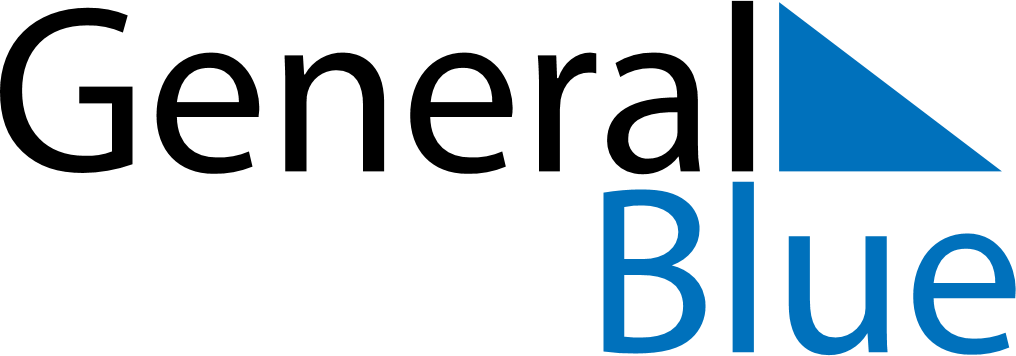 November 2024November 2024November 2024CanadaCanadaMONTUEWEDTHUFRISATSUN1234567891011121314151617Remembrance Day18192021222324252627282930